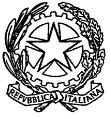 ISTITUTO  TECNICO  AGRARIO  STATALE  “G. PASTORI” – BRESCIASCHEDA SEGNALAZIONE SOSPENSIONE GIUDIZIO CLASSE TERZAMateria: MATEMATICAA. s.                                               Classe     Alunno	_______________________________________________________________Prof.	Voto proposto in sede di scrutinio:	Si comunica che la promozione alla classe quarta è stata sospesa e deve essere soggetta a verifica prima dell’inizio delle lezioni del nuovo anno scolastico in quanto, nella materia sopra indicata, sono state rilevate le seguenti carenze:Note e/o indicazioni______________________________________________________________________________________________________________________________________________________________________________________________________________________________________________________________________________Data scrutinio: ___________________    Firma coordinatore   : Prof. _______________________________Risoluzione di disequazioni irrazionali con radicali quadratici e cubiciRisoluzione di equazioni e disequazioni con moduliRetta nel piano cartesiano e problemi relativiLe coniche: parabola e circonferenza, rappresentazione grafica, problemi con le coniche, curve deducibili dalle conicheLe coniche: ellisse e iperboleConcetto di funzione: dominio, codominio, zeri, segno, crescenza e decrescenza, graficoFunzione esponenziale e suo grafico, equazioni e disequazioni esponenzialiFunzione logaritmica e suo grafico, proprietà dei logaritmi, equazioni e disequazioni logaritmicheFunzioni goniometriche, relazioni, equazioni, disequazioniComplementi: Medie e indici di variabilitàInterpolazione lineare: calcolo dei coefficienti della retta di regressione e del coefficiente di correlazione lineareAltro (specificare) _____________________MotivazioniCauseModalità di recuperoNon sono state raggiunte le conoscenze disciplinari corrispondenti agli obiettivi cognitivi minimiNon sono state sviluppate e applicate le abilità fondamentali del metodo di studio______________________	______________________	______________________Mancanza di prerequisitiMetodo di lavoro inefficaceDisinteresse verso la materiaImpegno non adeguatoFrequenza discontinuaAtteggiamento poco collaborativo______________________	______________________Studio individuale autonomo controllato dalla famigliaFrequenza corsi di recupero o altri interventi integrativi eventualmente organizzati dalla scuolaSvolgimento di attività aggiuntive con materiale di produzione/studio predisposto dal docente